Lakeside Acres beginners soap making class registration form and Policies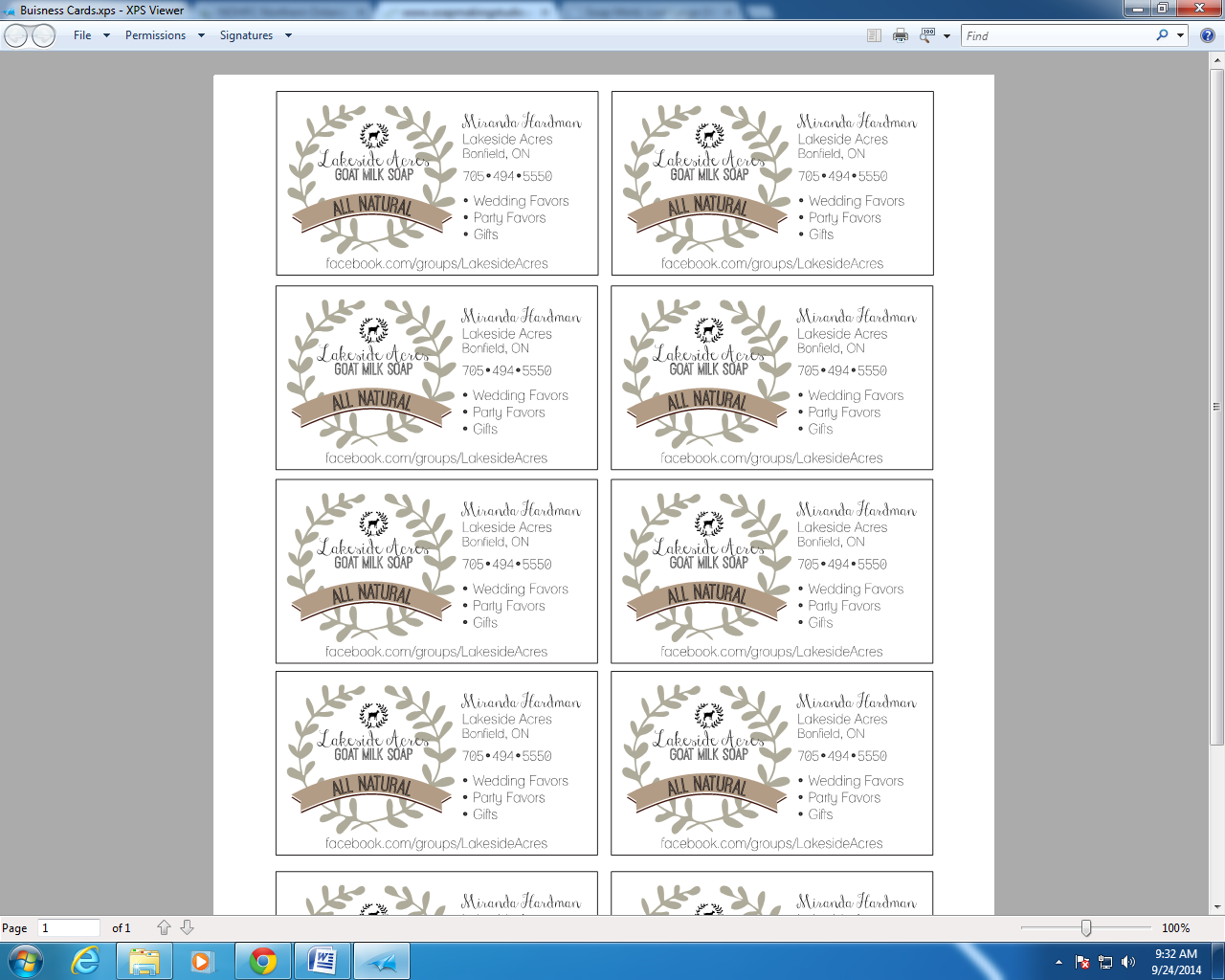 Student’sName:______________________________________________________Mailing Address:______________________________________________________Telephone:________________________________Emergency contact name:_____________                      Number:___                 ___                                     Email:______________________________________       ________________Group member preferences:__________________________      ______________I am supplying (stock pot, stick blender, hotplate, own lard?):______________________________________________________Registration for enrollment in the following class preference (first come first serve basis):Soap Making 101- The Basics-Cold Process Lard Soap: 12:30-3:00Soap Making 101-The Basics-Cold Process Lard Soap: 2:45-4:45Please send me information on upcoming classes such as working with essential oils (learn how to use them in soap making and their benefits), adding natural colour, creating bars for specific skin problems etc. Class information:Class Date: Sunday, November 23rd, 2014Class Time: 12:30-3:00  or 2:45-4:45__Instructor:  Miranda Hardman (Maitland)Class Fee: _$45_Payment Method: _                          _Location: St Mary's Anglican Church
                   16 Memorial Park Dr E
                   Powassan, ON P0H 1Z0Policies Cancellation PolicyAdvance Notice of Cancellation$25 of the registration fee will be non refundable should you decide to drop the class after registration. The exception being IF we can fill your spot.  You may reschedule and attend the same class at a later date.Fewer than seven (7) Days Advance Notice of CancellationIf you notify us less than 7 days prior to the class, you may choose to pay a $10 rescheduling fee and attend the same class at a later date. No refunds.Waiting ListIf you registered for a class that is full, you have the option of choosing another course date (if available) or being placed on a waiting list to be notified when the next class does open up.  We will contact you to let you know. Age PoliciesChildren under age 14 may not attend classes.Minors between ages 14 and 17 may attend classes while accompanied by an adult over age 21, detailed below.The adult accompanying a minor assumes full responsibility for the minor, including the minor's actions, behavior, health, and safety.Attendance PoliciesPlease arrive a few minutes early as the class will start at the scheduled time.Do not bring guests or people who are not formally registered as paying students.If you cannot attend the class, contact us as soon as possible and review the Cancellation policies (above).WaiverBeing that there is a risk involved with our classes, including using heat elements, sodium hydroxide and potassium hydroxide, a waiver will be provided for your signature prior to your involvement in the class that excludes Lakeside Acres and the instructors from all liability from the improper use of the materials and equipment provided.  A comprehensive safety component will be provided in the class prior to use.   Waiver is attached below. Print Name: _                                     _Sign: _                                      _Date:  _                          _         BY SIGNING THIS DOCUMENT YOU WILL WAIVE CERTAINLEGAL RIGHTS, INCLUDING THE RIGHT TO SUE ORCLAIM COMPENSATION FOLLOWING AN ACCIDENTPLEASE READ CAREFULLYBACKGROUNDA. __________________, the person signing this document (the “Participant”) is taking a class called Soap Making 101- The Basics-Cold Process Lard Soap (the “Class”) B. The Class is offered by Lakeside Acres and is to be delivered by individuals who are employed by or contracted to Lakeside Acres, or are directors or officers of Lakeside Acres (“Instructors”) (Lakeside Acres, and its directors, officers, shareholders, agents, contractors or employees, and the Instructors are collectively the “Released Persons”).C. Portions of the Class include many inherent dangers, some of which are described below.D. Lakeside Acres is offering access to premises owned, occupied or controlled by Lakeside Acres, or may from time to time invite the Participant to attend at locations not under the control of Lakeside Acres, all for purpose of delivering the Class (any such location where instruction is delivered for the Class, even if there are multiple such locations, is referred to as the “Classroom”).E. The RELEASED PERSONS are offering the Class to the Participants with the intention of making a profit and with the intention that neither Lakeside Acres nor any Instructor shall suffer or be held liable for any harm that comes to the Participant, or to any third party, as a result of the Participant’s taking the Class or their attendance in the Classroom.For the reasons set out in the Background, and in consideration for the offering of the Class by Lakeside Acres, receiving instruction from the Instructors and being allowed access to and use of the Classroom, the Participant and each of his, her or their heirs, executors, administrators and assigns do hereby agree and acknowledge as follows:1. The Participant acknowledges that participating in the Class involves many risks, dangersand hazards including but not limited to: The use of Sodium Hydroxide, Potassium hydroxide, denatured alcohol, phenolpthaleinand other potentially caustic or hazardous chemicals or substances including powdered products that may be dangerous if inhaled and various fragrant oil, preservatives or oils that may cause irritation or allergic reactions; the use of heating elements (which may include open flames); and the use of related equipment in the soap-making process such as:Glass beakersStick/Immersion BlendersCrock potsKnives/BladesAny risks associated with the Classroom or any entry or egress from the ClassroomNegligence of other participants Negligence of third parties, including the owners or other occupants of the Classroom, andNegligence on the part of the Released Persons, including the failure on the part of the Released Persons to take reasonable steps to safeguard or protect the Participant from the risks, dangers and hazards of participating in the Class.(all of the foregoing and any other activity or risk associated with the Class or the Classroom not specifically mentioned are referred to in the rest of this document as the “Risks of Taking the Class.”)LAKESIDE ACRES WAIVER1. I, THE PARTICIPANT FREELY ACCEPT AND FULLY ASSUME THE RISKS OF TAKING THE CLASS (as defined and explained on page 1) AND THE POSSIBILITY OF PERSONAL INJURY, DEATH, PROPERTY DAMAGE AND LOSS RESULTING THEREFROM. 2. The Participant states that he or she is in proper physical condition to participate in the Class, has carefully considered in advance the Risks of Taking the Class, and familiarized him or herself with all safety procedures and policies, cautions, advice or instructions given by the Released Persons, including any that may be posted in the Classroom and not specifically drawn to the Participant’s attention.3. The Participant assumes all the Risks of Taking the Class and does hereby release, waive and discharge the Released Persons from any and all liabilities, claims, suits, demands, actions and causes of action of any sort for injuries sustained by the Participant (including death resulting therefrom), and any property damage (including loss of use thereof), arising out of or as a consequence of the Participant taking the Class or attending at the Classroom whether due to negligence or any other fault including, without limitation, breach of contract, breach of any statutory or other duty of care (including any duty of care or liability imposed by the Occupiers' ) gross negligence or wilful act or omission on the part of the Released Persons, on the part of other participants in the Class or on the part of any other persons who may be present in the Classroom. 4. To indemnify and hold harmless the Released Persons for any loss or damage which may be sustained by reason of any injury to the Participant or other Participants, however arising, and for any damages, expenses and costs arising from any liability, loss or damage or expense of any kind which may arise or be incurred while, or as a result of, the Participant attending at the Classroom or participating in the Class. This indemnification includes all loss and consequential losses including any legal fees which may be incurred in defending any action initiated by the Participant, other participants or invitees of the Released Persons or their successors, heirs, executors, administrators and assigns.5. The Participant acknowledges that the Released Persons are not responsible or under any obligation to place the Classroom or any other facility, location or premises in any other condition than what currently exists so as to ensure the Participant's safety.6. The Participant agrees that if any term, condition or provision or the application thereof to any person or circumstance shall to any extent be found to be invalid or unenforceable, the remainder of this agreement or the application of such term, condition or provision to persons or circumstances other than those as to which it is held invalid or unenforceable, shall not be affected thereby and each term, condition or provision shall be separately valid and enforceable to the fullest extent permitted by law.7. The Participant acknowledges that he or she has read and understood all clauses of this agreement and agree to be legally bound by its terms. In entering into this Release Agreement I am not relying on any oral or written representations or statements made by the Released Persons with respect to the safety of participating in the Class or attending the Classroom, other than what is set forth in this Release Agreement.Dated this ____ day of ________________, 20__._____________________________SIGNATURE OF PARTICIPANT